Drodzy Rodzice, Drogie Dzieci!	Niestety znów wróciliśmy do takiej formy nauczania. Miejmy nadzieję, że ten czas szybko minie i spotkamy się razem w naszym przedszkolu, w naszej sali. Życzymy Wam miłej lektury i owocnej nauki. Bądźcie wytrwali 
i radośni, cierpliwie czekajmy na powrót do normalności.Wychowawczynie grupyTydzień 29.03 – 02.04.2021 r.Temat tygodnia: Wkrótce WielkanocWiersz tygodnia: "Śmigus dyngus" M. TerlikowskaWie o tym i Tomek i Ewa,że w śmigus się wszystkich oblewa.Ale czy trzeba Pawełkaoblewać z pełnego kubełka?Wystarczy małym kubeczkiemdla żartu, dla śmiechu, troszeczkę.Bo gdy wiatr chmurkę przywiejei wszystkich was deszczempoleje.Piosenka tygodnia: https://www.youtube.com/watch?v=7TZOcP5tKhY„KOSZYCZEK DOBRYCH ŻYCZEŃ” I. Siedzi biały cukrowy baranek w wielkanocnym koszyku,a z barankiem gromada pisanek – dużo śmiechu i krzyku.Dwie kiełbaski pachnące są, sól i pieprz, by był pyszny smak.Dziwi się biały baranek: „O! Kto to wszystko będzie jadł?”Ref.: Mama, tata, siostra, brat – każdy coś z koszyczka zjadł,a to taki jest koszyczek pełen dobrych życzeń.Gdy życzenia złożyć chcesz, coś z koszyczka szybko bierz!I życz szczęścia, pomyślności, a na święta dużo gości!II. Dawno temu prababcia tak samo koszyk przygotowała. Był baranek i dużo pisanek, i kiełbaska niemała.Ja to dobrze już teraz wiem, że koszyczek przemienia świat, lecz babcia z dziadkiem dziwili się: kto to wszystko będzie jadł?Ref.: Mama, tata... III. Kiedyś ja przygotuję koszyczek, aby spełniał życzenia. Od pisanek kolory pożyczę, od baranka marzenia. I tak zawsze już będzie wciąż, że w koszyczku pyszności są, a mamy i babcie, i ciocie też z życzeniami dają go.Ref.: Mama, tata...Karta pracy, cz.3, nr 54Połączcie, samodzielnie lub z rodzica pierwsze głoski z nazw zdjęć. Narysujcie w pustych polach to, czego nazwę otrzymaliście. Z czym kojarzą się wam te nazwy? Ćwiczenia poranne – zestaw 25.• Ćwiczenia dużych grup mięśniowych „Przedświąteczne porządki”.Dzieci naśladują odkurzanie, trzepanie dywanów, mycie okien i wycieranie kurzu z mebli znajdujących się na różnej wysokości.• Ćwiczenie nóg „Po schodach”.Dzieci naśladują zbieganie po schodach. Biegną w miejscu, z wysokim unoszeniem kolan. Potem wchodzą po schodach – maszerują w miejscu, z wysokim unoszeniem kolan 
i z przechylaniem się na boki.• Czworakowanie „Zajączki wielkanocne”.Dzieci naśladują sposób poruszania się zajączków – całe dłonie mają oparte na podłodze,podciągają nogi do rąk. Co pewien czas zatrzymują się, stają słupka – wykonują przysiad,palce wskazujące trzymają przy uszach, rozglądają się na boki. Potem zmieniają kierunekporuszania się.Słuchanie wiersza Doroty Gellner „Pisanki”.Patrzcie,ile na stole pisanek!Każda ma oczymalowane,naklejane.Każda ma uśmiechkolorowyi leży na stole grzecznie,żeby się nie potłucprzypadkiemw dzień świąteczny.Ale pamiętajcie!Pisankinie są do jedzeniaZ pisanek się wyklująświąteczne życzenia!• Rozmowa na temat wiersza.− Co znajduje się na stole? Jak wyglądają pisanki? Co wykluje się z pisanek?• Poznawanie ciekawostek na temat pisanek.Dawniej uważano, że pisanki mają magiczną moc, dlatego np. dotykano nimi grzbietów bydła, aby było zdrowe i płodne, toczono je wzdłuż zagonów oziminy, żeby zapewnić sobie dobry urodzaj.Były one darem, który miał zapewnić obdarowanej osobie wszelką pomyślność (także 
w sprawach sercowych).Pełniły one rolę wykupu w obrzędach wielkanocnych, np.: dyngusa, chodzenia 
z barankiem lub kurkiem.Ludzie bogaci obdarowywali się drogimi pisankami, ze złota, przyozdobionym szlachetnymi kamieniami. Francuski jubiler Peter Carl Fabergé wykonał takie drogie pisanki na zamówienie cara Rosji.Pisanki służyły do zabawy zwanej taczanką. Turlało się po stole malowane jaja, zderzając je ze sobą. Wygrywała ta osoba, której pisanka się nie potłukła.Zabawy i ćwiczenia z literą ł.Oglądanie obrazka przestawiającego wiosenne prace w ogródku.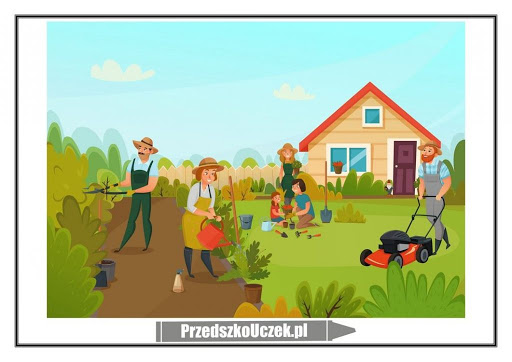 − Co robimy wiosną w ogródku?− Jakich narzędzi ogrodniczych potrzebujemy?− Do czego potrzebujemy wideł, a do czego – motyki?− Do czego potrzebujemy sekatora, a do czego – grabi i łopaty?• Analiza i synteza słuchowa słowa łopata.• Dzielenie słowa łopata na sylaby.− Co słyszycie na początku słowa łopata?4,5 - latki:Podział na sylaby nazw obrazków, które rozpoczynają się głoską ł.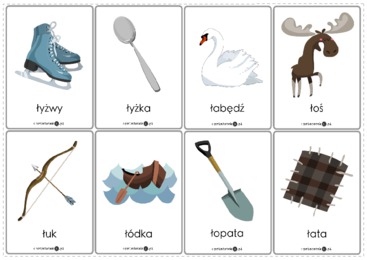 Odkrywam siebie. Przygotowanie do czytania, pisania, liczenia, s. 38.• Pokaz litery ł, Ł drukowanej.• Odczytanie wyrazu z rodzicem. Pokolorowanie rysunku.• Ozdobienie liter ł, Ł.• Odszukanie wśród podanych wyrazów wyrazu łopata. Podkreślanie go. Policzenie podkreślonych wyrazów.6-latki:Dzielenie słowa łopata na głoski.• Podawanie przykładów słów rozpoczynających się głoską ł (łodyga, łuk, łubin...), mającychją w środku (półka, głowa, igła...) oraz na końcu (dół, bawół, stół...).− Z ilu głosek składa się słowo łopata?Budowanie schematu słowa łopata (białe nakrywki).• Analiza i synteza słuchowa imienia Łucja.• Dzielenie imienia na sylaby, na głoski; budowanie jego schematu.• Pokaz litery ł: małej i wielkiej, drukowanej i pisanej.Litery: ł, Ł.• Umieszczanie poznanych liter: ł, Ł, a, c, u, o, p, t, pod schematami słów łopata, Łucja.• Odczytanie wyrazu łopataOdkrywam siebie. Litery i liczby, s. 72.• Odczytywanie wyrazu z rodzicem. Odszukanie na końcu kart kartoników z literami tworzącymi wyraz łopata. Wycięcie ich, ułożenie z nich wyrazu, a potem przyklejenie 
w okienkach.Pokolorowanie rysunku.• Odczytanie sylab. Odczytanie sylab i wyrazów.• Pisanie liter ł, Ł po śladach, a potem – samodzielnie.Wykonywanie pisanek według własnych pomysłów.Jajka ugotowane na twardo lub wydmuszki z jajek, kolorowy papier, bibuła, folia samoprzylepna, resztki materiałów, włóczka, elementy świąteczne wycięte z kolorowych gazet, flamastry.Karta pracy, cz. 3, nr 55.− Narysujcie w pustych polach pisanki według podanych wzorów. Pokolorujcie rysunki pisanek na podane kolory.− Podzielcie nazwy zdjęć na sylaby lub na głoski. Narysujcie w polach pod zdjęciami tyle kresek, z ilu sylab (4,5-latki) lub głosek (6-latki) składają się te nazwy.(6-latki)  Odkrywam siebie. Litery i liczby, s. 73.• Czytanie z rodzicem wyrazów korzeń i liść. Samodzielne czytanie pozostałych wyrazów.Czytanie tekstu.Beata Tarnowska,Edyta Golik